3 класс ФГТПродолжать закреплять тему «Обращение интервалов»Задание: 1. Перепишите задание в тетрадь, внимательно прочитайте и выполните.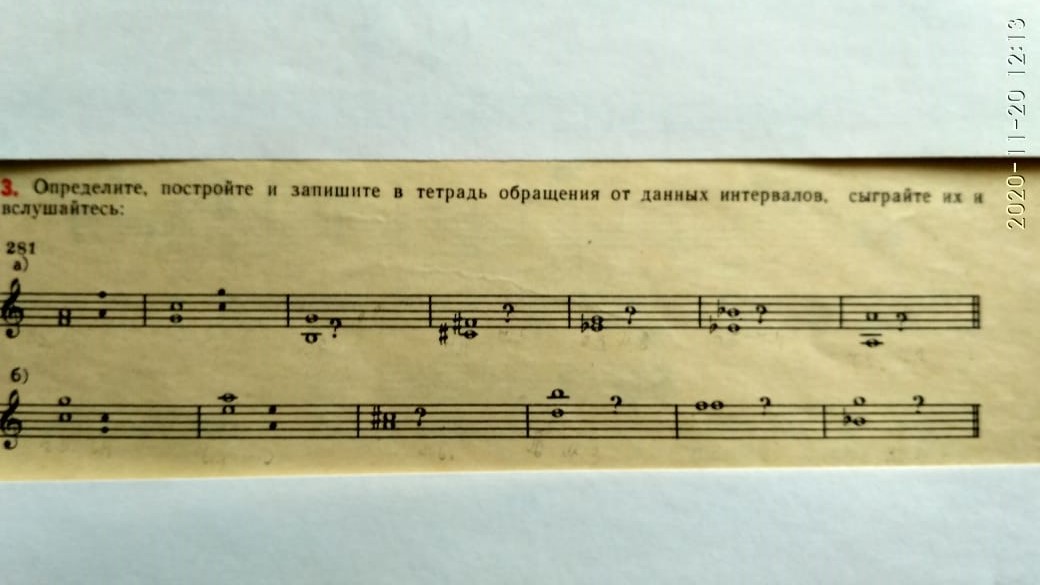 2. № 303 – петь, дирижировать.Письменное задание присылать на адрес podgornova.gv@mail.ru